Gobierno Municipal de El Salto, Jalisco. 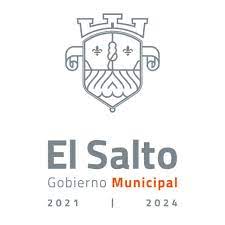 Administración Pública Municipal 2021-2024.            Contraloría Municipal / Órgano Interno de Control. “Informe Mensual de Actividades”.Las actividades descritas a continuación corresponden a las realizadas en el pasado mes de Febrero de 2022, las cuales fueron ejecutadas con base al cronograma de actividades, objetivos y metas establecidos en el Programa Operativo Anual (POA) desarrollado por la Contraloría Municipal de El Salto, Jalisco.Fecha de Corte: Al 28 de febrero de 2022.Elaboró y Autorizó:                                                                             Abogado Fernando Bernardino Ramos.       Contralor Municipal de H. Ayuntamiento Constitucional de El Salto, Jalisco. 	FEBRERO 2022.	FEBRERO 2022.	FEBRERO 2022.ACTIVIDAD:OBJETIVO GENERAL:CUMPLE CON LA PROGRAMACIÓN:1. Avance del 40% del documento correspondiente al Reglamento Interno del Órgano Interno de Control. 1. Crear normatividad interna que permita renovar y fortalecer la arquitectura institucional, así como armonizar y estandarizar procesos, reglas e instrumentos al interior de la Contraloría Municipal.SI. 1. Se llevó a cabo una mesa de trabajo con la Dirección de Atención Ciudadana, a efecto de planificar la instalación de buzones físicos de quejas/denuncias/sugerencias. 2. Fortalecer y crear mecanismos para promover la denuncia ciudadana en relación a hechos de corrupción y faltas administrativas en El Salto, Jalisco.SI.2. Se realizó una mesa de trabajo con la Dirección de Tecnología de Innovación y Comunicación, con la intención de proponer mecanismos digitales a implementar para la presentación de denuncias y quejas. 2. Fortalecer y crear mecanismos para promover la denuncia ciudadana en relación a hechos de corrupción y faltas administrativas en El Salto, Jalisco.SI.1.  Se ejecutó el proyecto del Sistema de Control Interno para su presentación. 3. Consolidar la implementación del Sistema de Control Interno.SI. 2. Se presentó ante el Coordinador de Servicios Municipales el proyecto de Control Interno, para su socialización. 3. Consolidar la implementación del Sistema de Control Interno.SI3. Se formalizó la participación de los trabajos de Control Interno con la Dirección de Parques y Jardines, con el respaldo de la Coordinación de Servicios Municipales.  3. Consolidar la implementación del Sistema de Control Interno.SI4. Se llevó a cabo la aplicación del cuestionario a la Dirección de Parques y Jardines, para evaluar el estado actual en el que se encuentra.3. Consolidar la implementación del Sistema de Control Interno.SI1. Se brindó el seguimiento a la recomendación R.CC.SEAJAL.2020.02 para el Fortalecimiento Institucional de la Contraloría Social en los Municipios del Estado de Jalisco.5. Promover la participación ciudadana, transparencia y rendición de cuentas con el objetivo de fortalecer en la sociedad la cultura de la legalidad y los valores a través de proyectos de Contraloría Social y Vinculación Institucional. SI1.  Se recibieron 06 denuncias y quedaron debidamente registradas 05 procedentes. 6. Disminuir la corrupción como fenómeno de responsabilidad compartida del sector público, ciudadanía, sociedad civil organizada e iniciativa privada, mediante los procedimientos jurídicos que regulan la materia.SI2. Se iniciaron 04 investigaciones administrativas.
6. Disminuir la corrupción como fenómeno de responsabilidad compartida del sector público, ciudadanía, sociedad civil organizada e iniciativa privada, mediante los procedimientos jurídicos que regulan la materia.SI3. Se instaló la Comisión de Honor y Justicia, en la que se aprobó una resolución con sanción a elementos operativos de seguridad pública.6. Disminuir la corrupción como fenómeno de responsabilidad compartida del sector público, ciudadanía, sociedad civil organizada e iniciativa privada, mediante los procedimientos jurídicos que regulan la materia.1. Se recibieron y registraron un total de 11 once declaraciones patrimoniales y de intereses. 7. Fortalecer la efectividad para el cumplimiento en la presentación de las declaraciones patrimoniales y de intereses.SI2.  Se realizaron las versiones públicas de las 11 once declaraciones patrimoniales y de intereses para su debida publicación en el portal de Transparencia del Gobierno Municipal de El Salto, Jalisco,7. Fortalecer la efectividad para el cumplimiento en la presentación de las declaraciones patrimoniales y de intereses.SI3. Se brindó asesoría telefónica y presencial a 19 diecinueve servidores públicos. 7. Fortalecer la efectividad para el cumplimiento en la presentación de las declaraciones patrimoniales y de intereses.SI4. Se realizó una mesa de trabajo con la Dirección de Tecnologías de Innovación y Comunicación para hacer mejoras al Sistema de Declaraciones Patrimoniales. 7. Fortalecer la efectividad para el cumplimiento en la presentación de las declaraciones patrimoniales y de intereses.SI5. Se difundió a través de notificaciones a 35 servidores públicos en relación a su obligación de presentar las declaraciones patrimoniales y de intereses. 7. Fortalecer la efectividad para el cumplimiento en la presentación de las declaraciones patrimoniales y de intereses.1. Se capturaron los ingresos del mes de Enero de la Dirección de Parques y Jardines, Cajas Municipales y Dirección de Protección Civil.  8. Fortalecer los instrumentos para la fiscalización, transparencia y la rendición cuentas.SI2. Se finalizó la Auditoría Archivística de cumplimiento ante la Dirección de Archivo Municipal, emitiéndose 07 observaciones. 8. Fortalecer los instrumentos para la fiscalización, transparencia y la rendición cuentas.SI3. Se recibieron y registraron un total de 57 oficios a los cuales se les brindó la atención en tiempo y forma, emitiendo un total de 46 oficios por parte de la Contraloría Municipal y las áreas que la integran. 8. Fortalecer los instrumentos para la fiscalización, transparencia y la rendición cuentas.SI4. Se llevaron a cabo 02 dos procedimientos de Entrega-Recepción correspondientes a la Jefatura de Taller Municipal y el Instituto Municipal de Atención a las Mujeres. 8. Fortalecer los instrumentos para la fiscalización, transparencia y la rendición cuentas.SI.5. Se atendió en tiempo y forma una solicitud de transparencia. 8. Fortalecer los instrumentos para la fiscalización, transparencia y la rendición cuentas.SI